I was contacted by a homeowner familiar with bonsai who is looking to remove some boxwoods from his yard. He has seven plants that he would allow our club to collect from his yard free of charge. These are old boxwood specimens and you can see from the very white smooth bark that they have a lot of age and subtle character. According to the homeowner they have been in his yard for 20+ years and they have developed very slim graceful trunks. I have taken a look at these trees and believe they might be some sort of dwarf species given their age and the slim size; however, they is purely speculation. These would make interesting literati or bunjin specimens.If anyone is interested in collecting these trees to add to your collection please let me know. The tentative plan is to collect the Boxwoods one weekend in November, after the weather cools off, to give them a better chance for survival.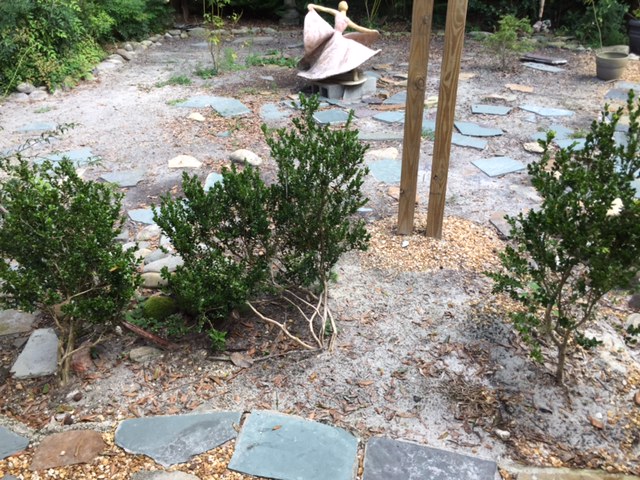 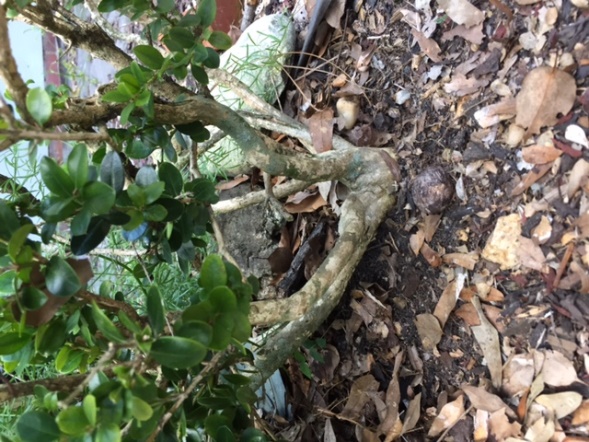 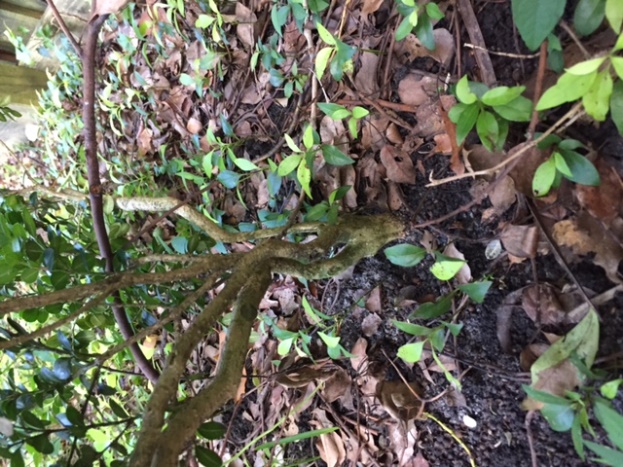 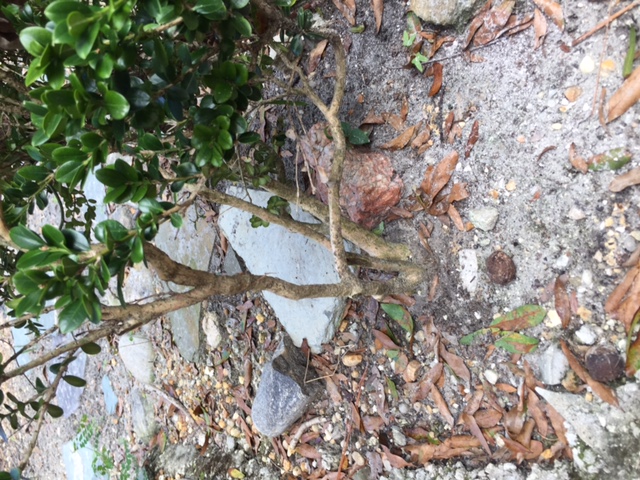 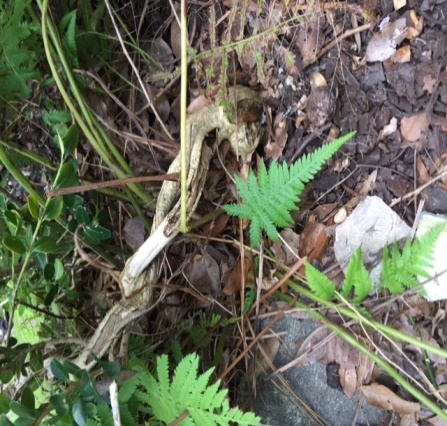 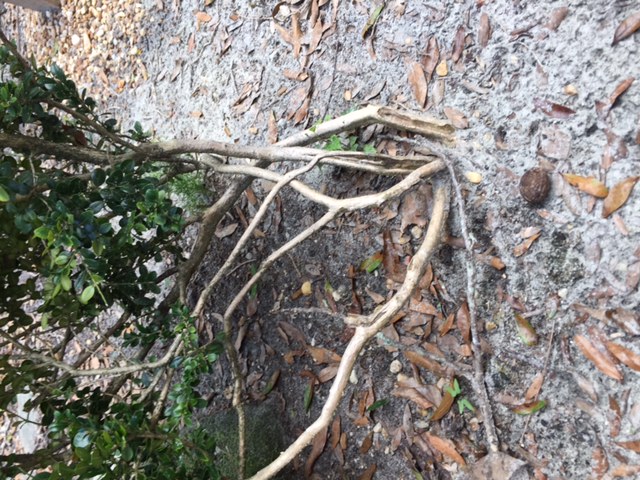 